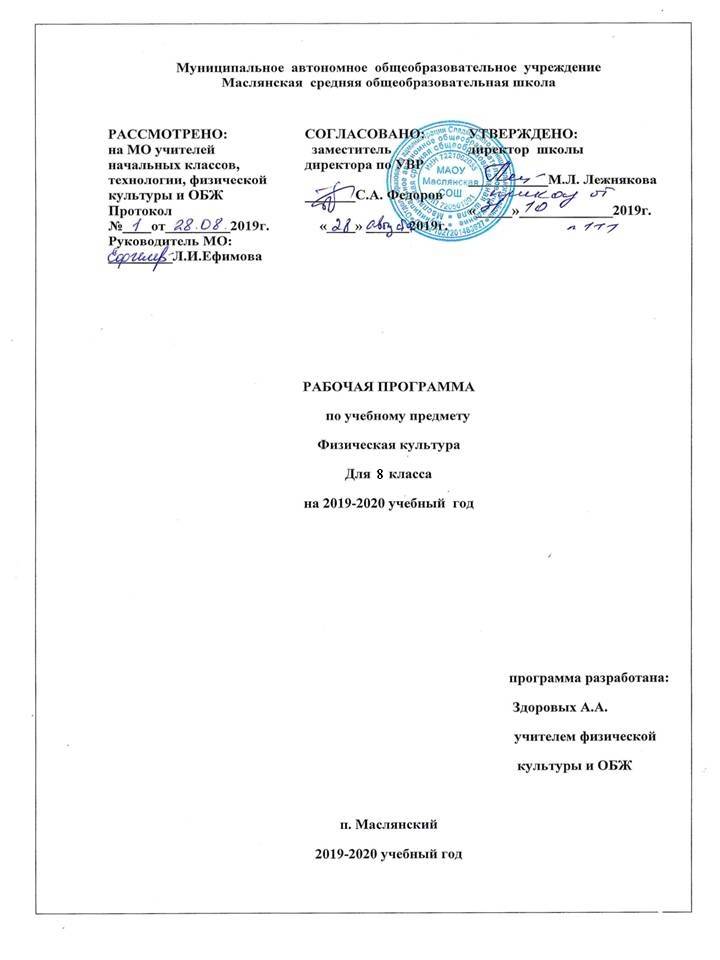 Раздел 1. Планируемые результаты освоения учебного предмета.Личностные результаты освоения предмета физической культуры    Личностные результаты отражаются в индивидуальных качественных свойствах учащихся, которые приобретаются в процессе освоения учебного предмета «Физическая культура». Эти качественные свойства проявляются, прежде всего, в положительном отношении учащихся к занятиям двигательной (физкультурной) деятельностью, накоплении необходимых знаний, а также в умении использовать ценности физической культуры для удовлетворения индивидуальных интересов и потребностей, достижения личностно значимых результатов в физическом совершенстве.     Личностные результаты могут проявляться в разных областях культуры.В области познавательной культуры:- владение знаниями об индивидуальных особенностях физического развития и физической подготовленности, о соответствии их возрастным и половым нормативам;- владение знаниями об особенностях индивидуального здоровья и о функциональных возможностях организма, способах профилактики заболеваний и перенапряжения средствами физической культуры;- владение знаниями по основам организации и проведения занятий физической культурой оздоровительной и тренировочной направленности, составлению содержания занятий в соответствии с собственными задачами, индивидуальными особенностями физического развития и физической подготовленности.В области нравственной культуры:- способность управлять своими эмоциями, проявлять культуру общения и взаимодействия в процессе занятий физической культурой, игровой и соревновательной деятельности;- способность активно включаться в совместные физкультурно-оздоровительные и спортивные мероприятия, принимать участие в их организации и проведении;- владение умением предупреждать конфликтные ситуации во время совместных занятий физической культурой и спортом, разрешать спорные проблемы на основе уважительного и доброжелательного отношения к окружающим.В области трудовой культуры:- умение планировать режим дня, обеспечивать оптимальное сочетание нагрузки и отдыха;- умение проводить туристские пешие походы, готовить снаряжение, организовывать и благоустраивать места стоянок, соблюдать правила безопасности;- умение содержать в порядке спортивный инвентарь и оборудование, спортивную одежду, осуществлять их подготовку к занятиям и спортивным соревнованиям.В области эстетической культуры:- красивая (правильная) осанка, умение ее длительно сохранять при разнообразных формах движения и пере движений;- хорошее телосложение, желание поддерживать его в рамках принятых норм и представлений посредством занятий физической культурой;- культура движения, умение передвигаться красиво, легко и непринужденно.В области коммуникативной культуры:- владение умением осуществлять поиск информации по вопросам развития современных оздоровительных систем, обобщать, анализировать и творчески применять полученные знания в самостоятельных занятиях физической культурой;- владение умением достаточно полно и точно формулировать цель и задачи совместных с другими детьми занятий физкультурно-оздоровительной и спортивно-оздоровительной деятельностью, излагать их содержание;- владение умением оценивать ситуацию и оперативно принимать решения, находить адекватные способы поведения и взаимодействия с партнерами во время учебной и игровой деятельности.В области физической культуры:- владение навыками выполнения жизненно важных двигательных умений (ходьба, бег, прыжки, лазанья и др.) различными способами, в различных изменяющихся внешних условиях;- владение навыками выполнения разнообразных физических упражнений различной функциональной направленности, технических действий базовых видов спорта, а также применения их в игровой и соревновательной деятельности;- умение максимально проявлять физические способности (качества) при выполнении тестовых упражнений по физической культуре. Метапредметные  результаты освоения физической культуры   Метапредметные результаты характеризуют уровень сформированности качественных универсальных способностей учащихся, проявляющихся в активном применении знаний и умений в познавательной и предметно-практической деятельности. Приобретенные на базе освоения содержания предмета «Физическая культура», в единстве с освоением программного материала других образовательных дисциплин, универсальные способности потребуются как в рамках образовательного процесса (умение учиться), так и в реальной повседневной жизни учащихся. Метапредметные результаты проявляются в различных областях культуры.В области познавательной культуры:- понимание физической культуры как явления культуры, способствующего развитию целостной личности человека, сознания и мышления, физических,  психических и нравственных качеств;- понимание здоровья как важнейшего условия саморазвития и самореализации человека, расширяющего свободу выбора профессиональной деятельности и обеспечивающего долгую сохранность творческой активности;- понимание физической культуры как средства организации здорового образа жизни, профилактики вредных привычек и девиантного (отклоняющегося) поведения.В области нравственной культуры:- бережное отношение к собственному здоровью и здоровью окружающих, проявление доброжелательности и отзывчивости к людям, имеющим ограниченные возможности и нарушения в состоянии здоровья;- уважительное отношение к окружающим, проявление культуры взаимодействия, терпимости и толерантности в достижении общих целей при совместной деятельности;- ответственное отношение к порученному делу, проявление осознанной дисциплинированности и готовности отстаивать собственные позиции, отвечать за результаты собственной деятельности. В области трудовой культуры:- добросовестное выполнение учебных заданий, осознанное стремление к освоению новых знаний и умений, качественно повышающих результативность выполнения заданий;- рациональное планирование учебной деятельности, умение организовывать места занятий и обеспечивать их безопасность;- поддержание оптимального уровня работоспособности в процессе учебной деятельности, активное использование занятий физической культурой для профилактики психического и физического утомления.В области эстетической культуры:- восприятие красоты телосложения и осанки человека в соответствии с культурными образцами и эстетическими канонами, формирование физической красоты с позиций укрепления и сохранения здоровья;- понимание культуры движений человека, постижение жизненно важных двигательных умений в соответствии с их целесообразностью и эстетической привлекательностью;- восприятие спортивного соревнования как культурно-массового зрелищного мероприятия, проявление адекватных норм поведения, неантагонистических способов общения и взаимодействия.В области коммуникативной культуры:- владение культурой речи, ведение диалога в доброжелательной и открытой форме, проявление к собеседнику внимания, интереса и уважения;- владение умением вести дискуссию, обсуждать содержание и результаты совместной деятельности, находить компромиссы при принятии общих решений;- владение умением логически грамотно излагать, аргументировать и обосновывать собственную точку зрения, доводить ее до собеседника. В области физической культуры:- владение способами организации и проведения разнообразных форм занятий физической культурой, их планирования и содержательного наполнения;- владение широким арсеналом двигательных действий и физических упражнений из базовых видов спорта и оздоровительной физической культуры, активное их использование в самостоятельно организуемой спортивно-оздоровительной и физкультурно-оздоровительной деятельности;- владение способами наблюдения за показателями индивидуального здоровья, физического развития и физической подготовленности, использование этих показателей в организации и проведении самостоятельных форм занятий физической культурой.Предметные  результаты освоения физической культуры      Предметные результаты характеризуют опыт учащихся в творческой двигательной деятельности, который приобретается и закрепляется в процессе освоения учебного предмета «Физическая культура». Приобретаемый опыт проявляется в знаниях и способах двигательной деятельности, умениях творчески их применять при решении практических задач, связанных с организацией и проведением самостоятельных занятий физической культурой.Предметные результаты, так же как и метапредметные, проявляются в разных областях культуры.В области познавательной культуры:- знания по истории и развитию спорта и олимпийского движения, о положительном их влиянии на укрепление мира и дружбы между народами;- знание основных направлений развития физической культуры в обществе, их целей, задач и форм организации;- знания о здоровом образе жизни, его связи с укреплением здоровья и профилактикой вредных привычек, о роли и месте физической культуры в организации здорового образа жизни.В области нравственной культуры:- способность проявлять инициативу и творчество при организации совместных занятий физической культурой, доброжелательное и уважительное отношение к занимающимся, независимо от особенностей их здоровья, физической и технической подготовленности;- умение оказывать помощь занимающимся при освоении новых двигательных действий, корректно объяснять и объективно оценивать технику их выполнения;- способность проявлять дисциплинированность и уважительное отношение к сопернику в условиях игровой и соревновательной деятельности, соблюдать правила игры и соревнований. В области эстетической культуры:- способность организовывать самостоятельные занятия физической культурой по формированию телосложения и правильной осанки, подбирать комплексы физических упражнений и режимы физической нагрузки в зависимости от индивидуальных особенностей физического развития;- способность организовывать самостоятельные занятия по формированию культуры движений, подбирать упражнения координационной, ритмической и пластической направленности, режимы физической нагрузки в зависимости от индивидуальных особенностей физической подготовленности;- способность вести наблюдения за динамикой показателей физического развития и осанки, объективно оценивать их, соотнося с общепринятыми нормами и представлениями.В области физической культуры:- способность отбирать физические упражнения по их функциональной направленности, составлять из них индивидуальные комплексы для оздоровительной гимнастики и физической подготовки;- способность составлять планы занятий физической культурой с различной педагогической направленностью, регулировать величину физической нагрузки в зависимости от задач занятия и индивидуальных особенностей организма;- способность проводить самостоятельные занятия по освоению новых двигательных действий и развитию основных физических качеств, контролировать и анализировать эффективность этих занятий.Раздел 2.Содержание учебного предмета.История и современное развитие физической культурыОлимпийские игры древности. Возрождение Олимпийских игр и олимпийского движения. Олимпийское движение в России. Современные Олимпийские игры. Физическая культура в современном обществе. Организация и проведение пеших туристических походов. Требования техники безопасности и бережного отношения к природе.Современное представление о физической культуре (основные понятия)Физическое развитие человека. Физическая подготовка, ее связь с укреплением здоровья, развитием физических качеств. Организация и планирование самостоятельных занятий по развитию физических качеств. Техника движений и ее основные показатели. Спорт и спортивная подготовка. Всероссийский физкультурно-спортивный комплекс «Готов к труду и обороне».Физическая культура человекаЗдоровье и здоровый образ жизни. Коррекция осанки и телосложения. Контроль и наблюдение за состоянием здоровья, физическим развитием и физической подготовленностью. Требования безопасности и первая помощь при травмах во время занятий физической культурой и спортом. Способы двигательной (физкультурной) деятельностиОрганизация и проведение самостоятельных занятий физической культуройПодготовка к занятиям физической культурой (выбор мест занятий, инвентаря и одежды, планирование занятий с разной функциональной направленностью). Подбор упражнений и составление индивидуальных комплексов для утренней зарядки, физкультминуток, физкультпауз, коррекции осанки и телосложения. Составление планов и самостоятельное проведение занятий спортивной подготовкой, прикладной физической подготовкой с учетом индивидуальных показаний здоровья и физического развития. Организация досуга средствами физической культуры.Оценка эффективности занятий физической культуройСамонаблюдение и самоконтроль. Оценка эффективности занятий. Оценка техники осваиваемых упражнений, способы выявления и устранения технических ошибок. Измерение резервов организма (с помощью простейших функциональных проб).Физическое совершенствованиеФизкультурно-оздоровительная деятельностьКомплексы упражнений для оздоровительных форм занятий физической культурой. Комплексы упражнений современных оздоровительных систем физического воспитания, ориентированных на повышение функциональных возможностей организма, развитие основных физических качеств. Индивидуальные комплексы адаптивной физической культуры (при нарушении опорно-двигательного аппарата, центральной нервной системы, дыхания и кровообращения, при близорукости).Спортивно-оздоровительная деятельностьГимнастика с основами акробатики: организующие команды и приемы. Акробатические упражнения и комбинации. Гимнастические упражнения и комбинации на спортивных снарядах (опорные прыжки, упражнения на гимнастическом бревне (девочки), упражнения на перекладине (мальчики), упражнения и комбинации на гимнастических брусьях, упражнения на параллельных брусьях (мальчики), упражнения на разновысоких брусьях (девочки). Ритмическая гимнастика с элементами хореографии (девочки). Легкая атлетика: беговые упражнения. Прыжковые упражнения. Упражнения в метании малого мяча. Спортивные игры: технико-тактические действия и приемы игры в футбол, мини-футбол, волейбол, баскетбол. Правила спортивных игр. Игры по правилам. Национальные виды спорта: технико-тактические действия и правила.  Лыжные гонки: передвижение на лыжах разными способами. Подъемы, спуски, повороты, торможения.Прикладно-ориентированная физкультурная деятельностьПрикладная физическая подготовка: ходьба, бег и прыжки, выполняемые разными способами в разных условиях; лазание, перелезание, ползание; метание малого мяча по движущейся мишени; преодоление препятствий разной сложности; передвижение в висах и упорах. Полосы препятствий, включающие разнообразные прикладные упражнения. Общефизическая подготовка. Упражнения, ориентированные на развитие основных физических качеств (силы, быстроты, выносливости, координации, гибкости, ловкости). Специальная физическая подготовка. Упражнения, ориентированные на развитие специальных физических качеств, определяемых базовым видом спорта (гимнастика с основами акробатики, легкая атлетика, лыжные гонки, плавание, спортивные игры).Раздел 3. Тематическое планирование:Календарно-тематическое планирование по физической культуре 8 класс№Вид программного материалаКоличество часов (уроков)1Базовая часть501.1Основы знаний о физической культуреВ процессе уроков1.2Спортивные игры (волейбол)121.3Гимнастика с элементами акробатики121.4Легкая атлетика141.5Лыжная подготовка122Вариативная часть182.1Баскетбол18Итого68№п/пТема урокаДата (план)Дата( факт)Основное содержание (решаемые проблемы)Легкая атлетика (8 часов)Легкая атлетика (8 часов)Легкая атлетика (8 часов)Легкая атлетика (8 часов)Легкая атлетика (8 часов)Легкая атлетика (8 часов)Легкая атлетика (8 часов)Легкая атлетика (8 часов)1.ИОТ  при  проведении занятий по легкой атлетике.Техника низкого старта. Стартовый разгон.Ознакомление учеников с техникой безопасности во время занятий физической культурой, обучение технике низкого старта, стартового разгона2Эстафетный бег, передача эстафетной палочки. Тестирование - бег 30м. Подготовка к сдаче нормативов ГТО.Повторение техники низкого старта.  Эстафетный бег, передача эстафетной палочки. ОРУ. Специальные беговые упражнения, Проведение тестирования по бегу 30м3. Бег по дистанции(70-80м). Финиширование. Тестирование – подтягивание (м.), сгибание и разгибание рук в упоре лежа (д.)Повторение техники низкого старта. Финиширование. Специальные беговые упражнения, ОРУ. Эстафетный бег (круговая эстафета). 4.Бег 60 м на результат.Специальные беговые упражненияВыполнение бега на результат (60 м). ОРУ. Специальные беговые упражнения. Развитие скоростных качеств.5.Техника прыжка в длину с 11-13 беговых шагов, Подбор разбега, отталкивание.  Метание теннисного мяча на дальность с 5-6 шагов.Подготовка к сдаче нормативов ГТО.Обучение технике прыжка в длину с 7-9 шагов. Подбор разбега, отталкивание. Повторение  техники метания теннисного мяча на дальность с 5-6 шагов.6.Прыжок в длину с 11-13 беговых шагов. Фаза полета. Приземление. Метание мяча. Тестирование – бег (1000м).Подготовка к сдаче нормативов ГТО.Выполнение прыжка в длину с11-13 беговых шагов. Фаза полета. Приземление. Метание мяча (150 г) на дальность с 5-6 шагов. ОРУ. Тестирование – бег (1000м).7Прыжок в длину на результат. Метание мяча.Выполнение прыжка в длину на результат. Техника выполнения метания мяча с разбега. 8Бег (1500м - д., 2000м-м.).Подготовка к сдаче нормативов ГТО.Выполнение бега (1500м - д.. 2000м-м.).Спортивные игры. Волейбол  (12 часов)Спортивные игры. Волейбол  (12 часов)Спортивные игры. Волейбол  (12 часов)Спортивные игры. Волейбол  (12 часов)Спортивные игры. Волейбол  (12 часов)Спортивные игры. Волейбол  (12 часов)Спортивные игры. Волейбол  (12 часов)Спортивные игры. Волейбол  (12 часов)9ИОТ при проведении  занятий по волейболу. Стойки и передвижения игрока. Тестирование – прыжок в длину с места.Совершенствовать стойки и передвижения игрока. Развитие координа-ционных  и скоростно-силовых способностей. Повторить  технику  безопасности  по волейболу. Играть  по упрошенным правилам.10Комбинации из разученных перемещений. Техника приема и передачи мяча над собой во встречных колоннах. Тестирование -  поднимание туловища за 30 сек.Повторить  комбинации из разученных перемещений.Ознакомить с техникой приема и передачи мяча над собой во встречных колоннах. Тестирование -  поднимание туловища за 30 сек.11Техника нижней прямой подачи, прием подачи. Игра по упрощенным правилам. Тестирование -  наклон вперед стояПовторить  комбинации из разученных перемещений, передачи мяча над собой во встречных колоннах. Совершенствовать нижнюю прямую подачу, прием подачи. Тестирование -  наклон вперед стоя12Техника передачи мяча над собой во встречных колоннах через сетку.  Нижняя прямая подача, прием подачи.Совершенствовать передачимяча над собой во встречных колоннах через сетку, нижнюю прямую подачу, прием подачи.13Оценка техники передачи мяча над собой во встречных колоннах через сетку.Оценка техники передачи мяча над собой во встречных колоннах через сетку. Совершенствовать стойки и передвижения игрока, комбинации из разученных перемещений.Провести эстафеты, игру по упрощенным правилам.14Техника прямого нападающего удара после подбрасывания мяча партнером. Игра по упрощенным правилам.Разучить технику прямого нападающего удара после подбрасывания мяча партнером. Совершенствовать стойки и передвижения игрока, комбинации из разученных перемещений. Игра по упрощенным правилам.15Передача мяча в тройках после перемещения. Игра по упрощенным правилам.Совершенствовать передачи мяча в тройках после перемещения.  Провести игру по упрощенным правилам.16Техника передач и приема мяча снизу. Игра по упрощенным правилам.Совершенствовать технику передач и приема мяча снизу.Провести эстафеты, игру по упрощенным правилам.17Техника отбивания мяча кулаком через сетку.Совершенствовать комбинации из разученных перемещений. Отбивание мяча кулаком через сетку. Прямой нападающий удар.18Нападающий удар после передачи.Совершенствовать нападающий удар после передачи. Провести игру по упрощенным правилам.19Нападающий удар в тройках через сетку. Тактика свободного нападения.Освоить тактику свободного нападения. Нападающий удар в тройках через сетку.Провести игру по упрощенным правилам. 20Оценка техники владения мячом, нападающего удара. Соревнования по волейболу.Оценка техники владения мячом, нападающего удара. Соревнования по волейболу.        Гимнастика (12 часов)        Гимнастика (12 часов)        Гимнастика (12 часов)        Гимнастика (12 часов)        Гимнастика (12 часов)        Гимнастика (12 часов)        Гимнастика (12 часов)        Гимнастика (12 часов)21ИОТ  при  проведении занятий по гимнастике. Строевые упражнения. Техника выполнения подъема переворотом.Подготовка к сдаче нормативов ГТО.Повторить правила поведения при  проведении занятий по гимнастике. Разучить выполнение команды «Прямо!», повороты направо, налево в движении, технику выполнения подъема переворотом. Подтягивания в висе.22Подъем переворотом в упор толчком двумя ногами (м.). Махом одной ногой толчком другой подъем переворотом (д.).Разучить подъем переворотом в упор толчком двумя ногами (м.), махом одной ногой толчком другой подъем переворотом (д.).23Подтягивания в висе. Упражнения на гимнастической скамейке.Повторить подъем переворотом в упор толчком двумя ногами (м.). Махом одной ногой толчком другой подъем переворотом (д.). Подтягивания в висе. Упражнения на гимнастической скамейке. Развитие силовых способностей.24Строевые упражнения. Выполнение комбинации на перекладине.Подготовка к сдаче нормативов ГТО.Разучить выполнение комбинации на перекладине.Повторить выполнение команды «Прямо!». Повороты направо, налево в движении.25Техника выполнения подъема переворотом. Подтягивание в висе.Повторить подъем переворотом в упор толчком двумя ногами (м.). Подтягивание в висе.26Изучение техники прыжка способом «согнув ноги» (м.). Прыжок боком с поворотом на 90°(д.).Разучить: прыжок способом «согнув ноги» (м.). Прыжок боком с поворотом на 90°. Эстафеты. Прикладное значение гимнастики. Развитие скоростно-силовых способностей.27Строевые упражнения.  Совершенствование техники  опорного прыжка.Повторить выполнение команды «Прямо!». Повороты направо, налево в движении. ОРУ в движении. Прыжок способом «согнув ноги» (м.). Прыжок боком с поворотом на 90°.28Оценка техники опорного прыжка. Эстафеты.Подготовка к сдаче нормативов ГТО.Оценить выполнение техники прыжка способом «согнув ноги» (м.). Прыжок боком с поворотом на 90е. ОРУ с мячами. Эстафеты. Развитие скоростно-силовых способностей.м.        Акробатика. Лазание. (4 часа).        Акробатика. Лазание. (4 часа).        Акробатика. Лазание. (4 часа).        Акробатика. Лазание. (4 часа).        Акробатика. Лазание. (4 часа).        Акробатика. Лазание. (4 часа).        Акробатика. Лазание. (4 часа).        Акробатика. Лазание. (4 часа).29Акробатика. Техника кувырка назад, стойка ноги врозь  (м.). Мост и поворот в упор на одном колене.Разучить технику кувырка назад, стойка ноги врозь  (м.). Мост и поворот в упор на одном колене.30Лазание по канату в два-три приема. Техника выполнения длинного кувырка (м.). Мост (д.)Совершенствовать лазание по канату в два-три приема технику выполнения длинного кувырка (м.). Мост (д.)Развитие координационных способностей.31Комбинации из разученных акробатических элементов. ОРУ с мячом. Составить комбинации из разученных акробатических элементов. ОРУ с мячом.32Выполнение на оценку акробатических элементов.Выполнение на оценку акробатических элементов.         Лыжная подготовка (12 часов).         Лыжная подготовка (12 часов).         Лыжная подготовка (12 часов).         Лыжная подготовка (12 часов).         Лыжная подготовка (12 часов).         Лыжная подготовка (12 часов).         Лыжная подготовка (12 часов).         Лыжная подготовка (12 часов).33ИОТ  при  проведении занятий по лыжной подготовке.Совершенствовать технику попеременного двухшажного хода.Ознакомить с правилами поведения при  проведении занятий по лыжной подготовке.Совершенствовать технику попеременного двухшажного хода.34Совершенствовать технику одновременного двухшажного хода. Подготовка к сдаче нормативов ГТО.Повторить технику попеременного двухшажного хода. Техника одновременного двухшажного хода. Пройти дистанцию 2 км - с равномерной скоростью.35Техника одновременного двухшажного хода. Прохождение дистанции 3 км.                Разучить технику одновременного двухшажного хода. Прохождение дистанции 3 км.                  Развитие скоростной выносливости.36Совершенствование техники изученных ходов. Игра на лыжах «Гонки с выбыванием».Совершенствование техники изученных ходов. Игра на лыжах «Гонки с выбыванием».37Техника одновременного одношажного хода (стартовый вариант). Прохождение дистанции 1 км на результат. Подготовка к сдаче нормативов ГТО.Совершенствовать технику одновременного одношажного хода (стартовый вариант). Прохождение дистанции 1 км на результат.38Техника одновременного бесшажного хода. Прохождение дистанции 3 км.Совершенствовать технику одновременного бесшажного хода. Прохождение дистанции 3 км.39Совершенствование техники одновременного одношажного хода (стартовый вариант). Подготовка к сдаче нормативов ГТО.Совершенствование техники одновременного одношажного хода (стартовый вариант). Прохождение дистанции 4 км. Развитие скоростной выносливости.40Оценка техники  одновременного одношажного хода. Игра на лыжах «Как по часам».Оценка техники одновременного одношажного хода. Игра на лыжах «Как по часам».41Техника спусков и подъемов на склонах.Прохождение дистанции 2 км на результат.Совершенствование техники скользящего шага при подъеме в гору. Прохождение дистанции 2 км со средней скоростью, 2 км равномерно.42Прохождение дистанции 2 км на результат.Техника торможения и поворота «плугом».Прохождение дистанции 2 км на результат. СовершенствоватьТехнику торможения и поворота «плугом».43Техника конькового хода. Прохождение дистанции 4,5 км.Совершенствовать технику конькового хода. Прохождение дистанции 4,5 км.44Совершенствование техники конькового хода.Совершенствование техники конькового хода.Спортивные игры. Баскетбол (18 часов)Спортивные игры. Баскетбол (18 часов)Спортивные игры. Баскетбол (18 часов)Спортивные игры. Баскетбол (18 часов)Спортивные игры. Баскетбол (18 часов)Спортивные игры. Баскетбол (18 часов)Спортивные игры. Баскетбол (18 часов)Спортивные игры. Баскетбол (18 часов)45ИОТ при проведении занятий по спортивным играм. Сочетание приемов передвижений и остановок игрока.Ознакомление с правилами техники безопасности по баскетболу.   Сочетание приемов передвижений и остановок игрока. Провести тестирование – прыжок в длину с места. Правила игры в баскетбол.46Техника броска двумя руками от головы с места.Совершенствовать технику броска двумя руками от головы с места. Совершенствование физических способностей и их влияние на физическое развитие.47Ведение мяча с пассивным сопротивлением. Совершенствовать ведение мяча с пассивным сопротивлением. 48Техника  броска двумя руками от головы с места. Передачи мяча двумя руками от груди на месте.Совершенствовать технику броска двумя руками от головы с места, передачи мяча двумя руками от груди на месте. Игра в мини-баскетбол. Развитие координационных способностей.49Личная защита. Учебная игра.Разучить систему личной защиты. Учебная игра. Развитие координационных способностей. Совершенствование физических способностей и их влияние на физическое развитие.50Сочетание приемов ведения, остановок, бросков мяча. Учебная игра.Совершенствование сочетания приемов передвижений и остановок игрока, ведения мяча с сопротивлением на месте.51Техника  броска  двумя руками от головы с места с сопротивлением. Учебная игра.Разучить бросок двумя руками от головы с места с сопротивлением. Передача мяча одной рукой от плеча на месте. Личная защита. Учебная игра. Развитие координационных способностей.52Передача мяча одной рукой от плеча на месте. Личная защита.Совершенствовать передачи мяча одной рукой от плеча на месте. Личная защита.53Техника  броска  одной рукой от плеча с места. Учебная игра.Разучить технику  броска  одной рукой от плеча с места. Учебная игра.54Техника броска одной рукой от плеча с места. Передача мяча двумя руками от груди в движении.Закрепить выполнение техники  броска  одной рукой от плеча с места. Учебная игра.55Сочетание приемов ведения и передач мяча с сопротивлением.  Личная защита. Учебная игра.Совершенствовать сочетание приемов ведения и передач мяча с сопротивлением.  Личная защита. Учебная игра.56Оценка техники броска одной рукой от плеча с места. Учебная игра.Оценка техники броска одной рукой от плеча с места. Учебная игра.Р57Сочетание приемов ведения,   передач и бросков. Игровые задания (2 х 2, 3 х 3).Сочетание приемов ведения,   передач и бросков. Игровые задания (2 х 2, 3 х 3).58Передача одной рукой от плеча в движении в тройках с сопротивлением. Учебная игра.Совершенствование ведения мяча с сопротивлением, передач одной рукой от плеча в движении в тройках с сопротивлением.59Сочетание приемов ведения, передачи мяча с сопротивлением. Игровые задания (4 х 4).Совершенствование сочетания приемов ведения, передачи, броска.60Игровые задания (2 х 2, 3 х 3, 4 х 4). Учебная игра. Тестирование – прыжок в длину с местаИгровые задания (2 х 2, 3 х 3, 4 х 4). Учебная игра. Тестирование – прыжок в длину с места61Сочетание приемов ведения, передачи, броска. Штрафной бросок. Тестирование – поднимание туловищаСовершенствование сочетания приемов ведения, передачи, броска. Штрафной бросок. Тестирование – поднимание туловища62Бросок одной рукой от плеча в движении с со-противлением. Позиционное нападение со сменой места. Тестирование – наклон вперед стоя.Бросок одной рукой от плеча в движении с со-противлением. Позиционное нападение со сменой места. Тестирование – наклон вперед стоя.Легкая  атлетика (6 часов).Легкая  атлетика (6 часов).Легкая  атлетика (6 часов).Легкая  атлетика (6 часов).Легкая  атлетика (6 часов).Легкая  атлетика (6 часов).Легкая  атлетика (6 часов).Легкая  атлетика (6 часов).63ИОТ  при проведении занятий по легкой атлетике. Техника прыжка в высоту с 11-13 беговых шагов. Отталкивание.Совершенствовать технику прыжка в высоту с 11-13 беговых шагов. Отталкивание ОРУ. Специальные беговые упражнения. Развитие скоростно-силовых качеств.у64Техника прыжка в высоту с 11-13 беговых шагов.  Тестирование – подтягивание (м.), сгибание и разгибание рук в упоре лежа (д.)Оценка техники прыжка в высоту с 11-13 беговых шагов.  Специальные беговые упражнения.  Тестирование – подтягивание (м.), сгибание и разгибание рук в упоре лежа (д.)65Техника низкого старта. Эстафетный бег (круговая эстафета). Подготовка к сдаче нормативов ГТО.Повторить технику низкого  старта (30-40 м). Бег по дистанции (70-80 м). Эстафетный бег (круговая эстафета). ОРУ. Специальные беговые упражнения.66Бег по дистанции (70-80м), Финиширование.Тестирование - бег 30м.Повторение техники бега по дистанции (70-80м), Финиширование.Тестирование - бег 30м.67Бег на результат (60м). Метание мяча (150 г) на дальность с 5-6 шагов. Подготовка к сдаче нормативов ГТО.Выполнить бег на результат (60м). ОРУ. Метание мяча (150 г) на дальность с 5-6 шагов.68Оценка техники метания мяча (150 г)на дальность с 5-6 шагов. Тестирование – бег (1000м).Оценка метания теннисного мяча с 3-5 шагов на дальность. Провести тестирование – бег (1000м). ОРУ. Специальные беговые упражнения.